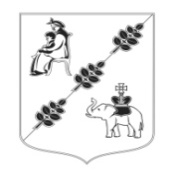 АДМИНИСТРАЦИЯ КОБРИНСКОГО СЕЛЬСКОГО ПОСЕЛЕНИЯ ГАТЧИНСКОГО МУНИЦИПАЛЬНОГО РАЙОНА ЛЕНИНГРАДСКОЙ ОБЛАСТИ ПОСТАНОВЛЕНИЕ30 марта 2022 года   				            		                      № 76С целью исключения разночтений в указании наименований элементов улично-дорожной сети и элементов планировочной структуры муниципального образования Кобринского сельского поселения Гатчинского муниципального района Ленинградской области, обеспечения совместимости баз данных, использующих информацию о наименованиях элементов планировочной структуры и элементов улично-дорожной сети  населенных пунктов поселения, а также создания правовых условий для ведения адресного  реестра муниципального образования Кобринского сельского поселения Гатчинского муниципального района Ленинградской области, руководствуясь п. 21 ч. 1 ст. 14 Федерального закона от 06.10.2003 № 131-ФЗ «Об общих принципах организации местного самоуправления в Российской Федерации», Федеральным законом от 28.12.2013 № 443-ФЗ «О федеральной информационной адресной системе и о внесении изменений в Федеральный закон «Об общих принципах организации местного самоуправления в Российской Федерации», Правилами присвоения, изменения и аннулирования адресов, утвержденными Постановлением Правительства Российской Федерации № 1221 от 19.11.2014, Постановлением администрации Кобринского сельского поселения от 17.03.2022 №47 «Об утверждении Положения о ведении реестра элементов планировочной структуры и элементов улично-дорожной сети  населенных пунктов муниципального образования Кобринского сельского поселения Гатчинского муниципального района Ленинградской области», администрация Кобринского сельского поселения    ПОСТАНОВЛЯЕТ:Утвердить реестр элементов планировочной структуры и элементов улично-дорожной сети населенных пунктов   муниципального образования Кобринского сельского поселения Гатчинского муниципального района Ленинградской области (согласно приложению 1).Обеспечить ведение реестра элементов планировочной структуры и элементов улично-дорожной сети населенных пунктов   муниципального образования Кобринского сельского поселения Гатчинского муниципального района Ленинградской области в соответствии с утвержденным Положением о ведении реестра элементов планировочной структуры и элементов улично-дорожной сети  населенных пунктов муниципального образования Кобринского сельского поселения Гатчинского муниципального района Ленинградской области».Опубликовать настоящее постановление в информационном бюллетене «Кобринский вестник» и разместить на официальном сайте Кобринского сельского поселения в  информационно-телекоммуникационной сети «Интернет».Настоящее Постановление вступает в силу с момента его официального опубликования (обнародования).Контроль за исполнением настоящего постановления оставляю за собой.Глава  администрацииКобринского сельского поселения	                                        В.В.ФедорченкоГришечкина-Макова Н.Ю.Приложение №1к  постановлению   администрации МО Кобринского сельского поселенияГатчинского    муниципального района  Ленинградской  области»от 30.03.2022   №76Реестр элементов планировочной структуры и элементов улично-дорожной сети  населенных пунктовмуниципального образования Кобринского сельского поселения Гатчинского муниципального района Ленинградской областиОб  утверждении  реестра  элементов планировочной структуры и элементов улично-дорожной сети населенных пунктов  муниципального образования Кобринского сельского поселения Гатчинского муниципального района Ленинградской области№п/пЭлементы планировочной структуры/ улично-дорожной сетиПравовые акты о присвоении наименования (переименования), уточнении наименования геонима/топонимаПримечание1234село Воскресенское Новая улицаЦентральная улицапосёлок  ВысокоключевойБезымянный переулокБерёзовая улицаБольшой проспектЖелезнодорожная улицаЗелёная улицаЗелёный переулокКлючевая улицаКолхозная улицаКомсомольский переулокКультурная улицаЛесной проспектЛуговая улицаПостановление администрации МО Кобринского сельского  поселения Гатчинского муниципального района Ленинградской области от 10.06.2005 №125Малороссийская улицаРанее от ул. Колхозной до ул. Олейниковой- Малый пр-ктНовая улицаПарковая улицаПесочная улицаПионерская улицаПочтовая улицаПушкинская улицаРечная улицаСредний проспекттерритория  Приусадебный фонд у ж/дПостановление администрации МО Кобринского сельского  поселения Гатчинского муниципального района Ленинградской области от 30.10.2019 №239территория Берёзовая рощаПостановление администрации МО Кобринского сельского  поселения Гатчинского муниципального района Ленинградской области от 22.11.2017 №374Торговая улицаулица 1-го Маяулица Горькогоулица Котовскогоулица Льва Толстогоулица Лермонтоваулица Маяковскогоулица Мичуринаулица Некрасоваулица Олейниковойулица Чапаеваулица Чеховаулица ЩорсаЦветочная улицаШкольная улицапосёлок Карташевская1-й Пушкинский переулок1-й тупик2-й тупик2-й Пушкинский переулок3-й Пушкинский переулокДачная улицаЖелезнодорожная улицаЖелезнодорожный переулокЗелёная улицаРешение Кобринского поселкового Совета народных депутатов от 24.08.1989 До 24.08.1989-ул. ЖдановаКлубная улицаКрасная улицаЛесная улицаЛесной переулокМеньковская улицаНекрасовский проездРешение Кобринского поселкового Совета народных депутатов от 24.08.1989Новая улицаНовый проездОктябрьская улицаПарковая улицаПечковский проездПионерская улицаПочтовый переулокРешение Кобринского поселкового Совета народных депутатов от 24.08.1989Пролетарская улицаПушкинская улицаПушкинский переулокПостановление администрации МО Кобринского сельского  поселения Гатчинского муниципального района Ленинградской области от 26.04.2019 №89Руновская улицаРуновский переулокСадовая улицаСоветская улицаСредний проспектСтрелкин переулокСтрелкина улицатерритория Лесничествоулица 61 –й  километрулица 62 –й  километрПостановление администрации МО Кобринского сельского  поселения Гатчинского муниципального района Ленинградской области от 20.11.2017 №370улица АксаковаРешение Кобринского поселкового Совета народных депутатов от 24.08.1989улица Будённогоулица Гоголяулица Горькогоулица Декабристовулица Кирова улица Некрасова улица Печковскогоулица Победыулица Правдыулица Трудаулица ШварцаШкольная улицаШкольный переулокЮбилейная улицадеревня КобриноПарковая улицаулица Пушкинапосёлок КобринскоеЗелёная улицаЛесная улицаНовая улицаПриречная улицаПушкинская улицаСуворовская улицаТорфяная улицаулица Мираулица Некрасоваулица Советских ВоиновЦентральная улицаЦентральный скверПостановление администрации МО Кобринского сельского  поселения Гатчинского муниципального района Ленинградской области от 22.11.2017 №372Школьная улицадеревня МельницаВысокая улицаЖелезнодорожная улицаМельничная улицаМельничный переулокМорская улицаПесочная улицаРечная улицаРечной переулокулица Генерала ФёдороваЦентральная улицадеревня МеньковоМеньково территория ГСКПостановление администрации МО Кобринского сельского  поселения Гатчинского муниципального района Ленинградской области от 06.06.2017 №176Меньковская улицаНовая улицаОгородная улицаПолевая улицадеревня Новокузнецоводеревня Пижма1-й проездПостановление администрации МО Кобринского сельского  поселения Гатчинского муниципального района Ленинградской области от 21.03.2018 №1112-й проездПостановление администрации МО Кобринского сельского  поселения Гатчинского муниципального района Ленинградской области от 05.02.2019 №23Полевая улицатерритория автозаправочная станцияПостановление администрации МО Кобринского сельского  поселения Гатчинского муниципального района Ленинградской области от 28.06.2019 №136деревня ПогостЕлицкая улицаПостановление администрации МО Кобринского сельского  поселения Гатчинского муниципального района Ленинградской области от 26.02.2006 №35деревня ПокровкаЖелезнодорожная улицаКолхозная улицаПолевая улицаСолнечная улицатерритория крестьянское фермерское хозяйство Постановление администрации МО Кобринского сельского  поселения Гатчинского муниципального района Ленинградской области от 12.07.2019 №158улица СмирноваЦентральная улицапосёлок Прибытково1-я Поперечная улица2-я Поперечная улица3-я Поперечная улица4-я Поперечная улица5-я Поперечная улица6-я Поперечная улица7-я Поперечная улицаБереговая улицаБольшой проспектЖелезнодорожная улицаЛесная улицаНовая улицаПарковая улицаПокровский переулокПушкинская улицаРечная улицаСредний проспектСредняя улицаулица 59-й километр Постановление администрации МО Кобринского сельского  поселения Гатчинского муниципального района Ленинградской области от 01.02.2021 №11улица Мичуринаулица Некрасоваулица Пионеровулица РепинаШкольная улицаШкольный переулокдеревня Руноводеревня Старое Коленопосёлок СуйдаБерёзовая улицаПостановление администрации МО Кобринского сельского  поселения Гатчинского муниципального района Ленинградской области от 11.03.2005 №25Красная улицаПарковая улицапроезд ГРС СуйдаПостановление администрации МО Кобринского сельского  поселения Гатчинского муниципального района Ленинградской области от 19.02.2019 №3347:23:0405002:4улица Ганнибалаулица ПушкинаЦентральная улицаЦентральный скверПостановление администрации МО Кобринского сельского  поселения Гатчинского муниципального района Ленинградской области от 22.11.2017 №372посёлок при железнодорожной станции Суйда55-й километрЖелезнодорожная улица